Mots fléchés [eu], à l’aide de la fiche de son.1- La pluie tombe. Il _________.2- C’est le jour entre mercredi et vendredi.3- Ils servent à colorier.4- On en fait dans la cheminée.5- Petite-Rose est la _________ de Petit-Lin.6- On doit le casser pour faire une omelette.7- Il prend les affaires des autres.8- C’est le contraire de beaucoup.2- Retrouve les mots dans la fiche de son et écris-les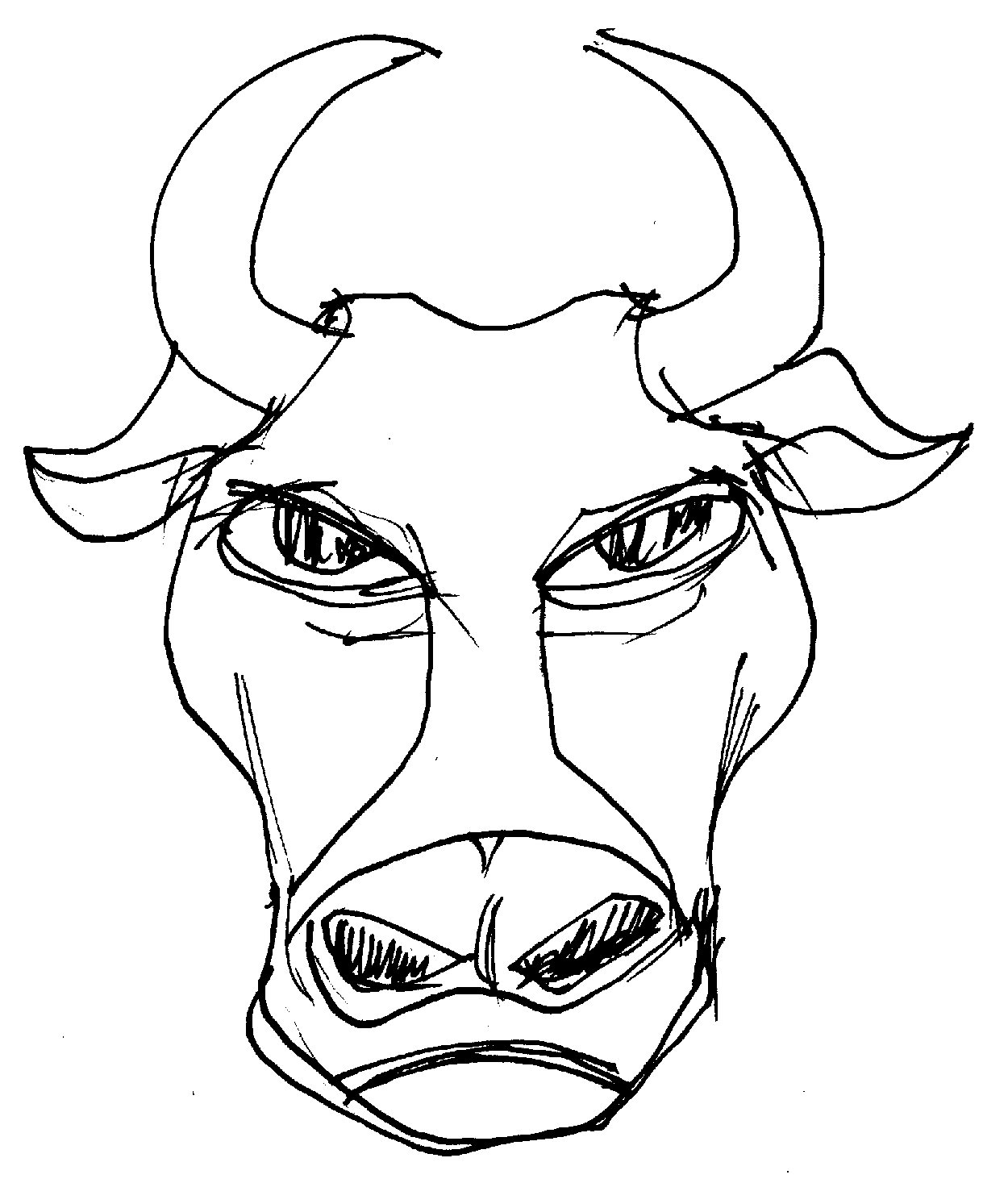 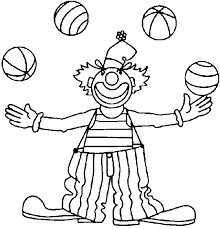 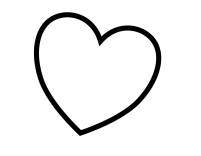 34728165